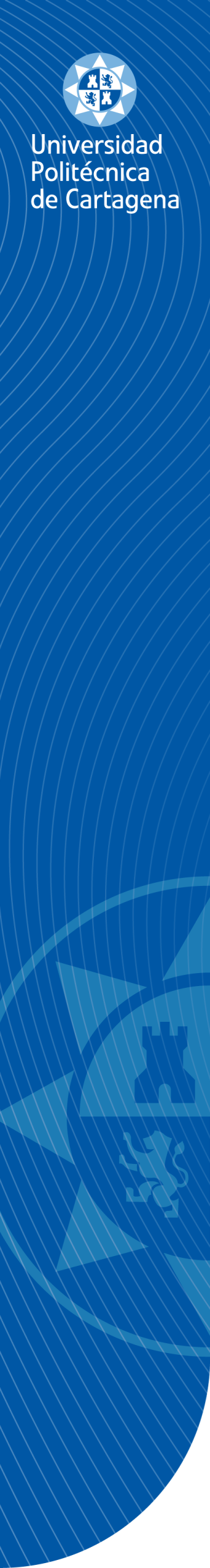 TRAINING NEEDS AND METHODOLOGYPRODUCTIONTOPIC 10LOGISTICA EN LA INDUSTRIA ALIMENTARIACREDITS: 1AUTHOR: Facundo Pérez Rubio1. DEFINICIÓN1.1. Subtítulos (Times New Roman, negrita, tamaño 12, minúsculas)El texto se ajustará al presente formato en Microsoft Word y se remitirá en formato PDF. Márgenes superior e inferior de , y márgenes derecho e izquierdo de ; la fuente será Times New Roman, normal, tamaño 12. Los párrafos no deberán tener una sangría de primera línea. El interlineado será de 1,5. El espacio entre párrafos será de 6 pto.1. INTRODUCCIÓNLa introducción constituye el primer epígrafe a efectos de la numeración de apartados en el texto. La numeración a utilizar será la numérica izquierda (1. 2. 3. Etc.)2. OBJETIVOS3. 4.5…BIBLIOGRAFÍALas referencias bibliográficas irán al final del documento (no usar más de 10 referencias) ordenadas alfabéticamente por autores y de acuerdo con el siguiente formato:Artículos:Bullock, D.S., Salhofer, K. y Kola, J. (1999). “The normative analysis of agricultural policy: A general framework and review”. Journal of Agricultural Economics, 50(3):512-535.Libros:Baumol, W.J. y Oates, W.E. (1975). The Theory of Environmental Policy. Prentice-Hall, New Jersey.Capítulo de libro:Adamowicz, W. (1995). “Alternative valuation techniques: a comparison and movement to synthesis”. En Willis, K. y Corkindale, J. (Eds.): Environmental Valuation: New Perspectives. CAB International, Oxon: 144-159.Las Tablas, Gráficos (no usar Figura) y Mapas incluidos en el documento tendrán el siguiente formato:El título irá en la parte superior en Times New Roman 10 minúscula (sin punto al final). Ej.: Tabla 1. Superficie cultivadaLa fuente figurará en la parte inferior en Times New Roman 9 minúscula.